MINUTES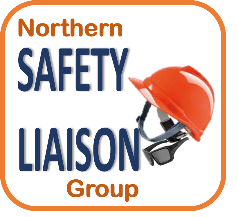 NORTHERN SAFETY LIAISON GROUPMeeting Number 12218 May202307:00 - 09:00Venue: Site Safe New Zealand 92 Beachcroft Avenue Onehunga Auckland   Chair:  Maarten Tinsel	                                                                                                 Minutes: Mina Lee HaginoAttendees: 29 AttendeesThe recorded video link of the NSLG Meeting 122, 18th of May 2023https://youtu.be/vG8AJ5XxSDAhttps://youtu.be/Crg23OpHyAghttps://youtu.be/UuD1lbnuoi4Thank you to the following companies for attendingThe following are the meeting dates for 2023 Northern Safety Liaison Group (Auckland):		17th of August 2023	16th of November 2023		The meetings will be held at the Site Safe Auckland office at 92 Beachcroft Avenue, Onehunga. Agenda:Welcome:Previous Minutes:Matters Arising from Previous Minutes:Guest Speaker(s):	Leon Wood (Chief Operating Officer, The Drug Detection Agency) 		Workplace drug testing and world drug trendsJordan Smith (Business Development Manager, Armorgard)			Safe material handling practices on construction sites		Cathey Johnson (Key Account Manager, Hazaro)Spill response overview and demonstrationQuinten Holmes (Relationship Manager, ACC)				          Quick update	  Aspec ConstructionAspec ConstructionCassidy Construction  Aotea ElectricDreadnought NZEmploysure NZ  Fulton Hogan CivilKalmer ConstructionNaylor Love  OmexomTDDAThe Labour Exchange  TPWItemActionIntroduction and welcoming of attendees.MTItemActionRead and acceptedMTItemActionAll agreed.MTItemIf you can refer a future guest speaker, please get in contact with Mina Lee Hagino at nslg@sitesafe.org.nz